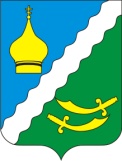 РОССИЙСКАЯ ФЕДЕРАЦИЯРОСТОВСКАЯ ОБЛАСТЬМАТВЕЕВО – КУРГАНСКИЙ РАЙОНМУНИЦИПАЛЬНОЕ ОБРАЗОВАНИЕ«МАТВЕЕВО - КУРГАНСКОЕ СЕЛЬСКОЕ ПОСЕЛЕНИЕ»АДМИНИСТРАЦИЯ МАТВЕЕВО – КУРГАНСКОГО СЕЛЬСКОГО ПОСЕЛЕНИЯРАСПОРЯЖЕНИЕ№  88 04.10. 2016 г.                                                                                   п. Матвеев КурганОб исполнении плана реализации муниципальнойпрограммы Матвеево - Курганского поселения«Защита населения и территории  от чрезвычайных ситуаций, обеспечение пожарной безопасности и безопасности людей на водных объектах Матвеево – Курганского  сельского поселения»  за  9месяцев  2016 года.            В соответствии с постановлением Администрации Матвеево - Курганского поселения от 16.09.2013 № 261 «Об утверждении Порядка разработки, реализации и оценки эффективности муниципальных программ Матвеево - Курганского сельского поселения»,  распоряжением Администрации Матвеево - Курганского поселения от 16.09.2013  № 61 «Об утверждении Методических рекомендаций по разработке и реализации муниципальных программ Матвеево - Курганского поселения»,  распоряжением  Администрации Матвеево - Курганского поселения от 03.05.2014  № 25 «Об утверждении плана реализации муниципальной программы Матвеево – Курганского сельского поселения «Защита населения и территории  от чрезвычайных ситуаций, обеспечение пожарной безопасности и безопасности людей на водных объектах в Матвеево - Курганском сельском поселении»:        1. Принять к сведению отчёт об исполнении плана реализации муниципальной программы Матвеево - Курганского поселения «Защита населения и территории  от чрезвычайных ситуаций, обеспечение пожарной безопасности и безопасности людей на водных объектах в Матвеево - Курганском сельском поселении» за девять месяцев 2016 года согласно приложению к настоящему распоряжению.       2. Настоящее распоряжение вступает в силу со  дня его подписания.       3. Контроль за  исполнением  оставляю за собойЗаместитель Главы     Матвеево - Курганского  сельского поселения                                                                         А.А.НовакПриложение к распоряжению Администрации Матвеево - Курганского сельского поселения                                                                                                                                                                           от  04.10.2016. № 88Отчет об исполнении плана  реализации муниципальной программы: «Защита населения и территории от чрезвычайных ситуаций, обеспечение пожарной безопасности и безопасности  людей на водных объектах в Матвеево – Курганского сельского поселения»  отчетный период   9 мес. 2016 г.№ п/пНаименование основного мероприятия,мероприятия целевой программы,контрольного события программыОтветственный 
 исполнитель  
  (заместитель руководителя ОМС/ФИО)Результат реализации мероприятия (краткое описание)Фактическая дата начала   
реализации 
мероприятияФактическая дата окончания
реализации  
мероприятия, 
наступления  
контрольного 
событияРасходы  бюджета поселения на реализацию муниципальной      
программы, тыс. руб.Расходы  бюджета поселения на реализацию муниципальной      
программы, тыс. руб.Заключено   
контрактов на отчетную дату, тыс. руб.   
<1>№ п/пНаименование основного мероприятия,мероприятия целевой программы,контрольного события программыОтветственный 
 исполнитель  
  (заместитель руководителя ОМС/ФИО)Результат реализации мероприятия (краткое описание)Фактическая дата начала   
реализации 
мероприятияФактическая дата окончания
реализации  
мероприятия, 
наступления  
контрольного 
событияпредусмотреномуниципальной программойфакт на отчетную дату <1>Заключено   
контрактов на отчетную дату, тыс. руб.   
<1>1223456781Подпрограмма 1   «Пожарная безопасность»Подпрограмма 1   «Пожарная безопасность»Подпрограмма 1   «Пожарная безопасность»Подпрограмма 1   «Пожарная безопасность»Подпрограмма 1   «Пожарная безопасность»Подпрограмма 1   «Пожарная безопасность»Подпрограмма 1   «Пожарная безопасность»Подпрограмма 1   «Пожарная безопасность»1.1    Основное  мероприятие                    1.1.  Приобретение спецодежды для ДПО9,09000,0-1.2Страхование добровольных пожарных21.06.16-31.12.160,7700,0Дог. КНС-СК/0141-161.3Изготовление стендов по ПБ13.06.16-32.12.162,12120,0Дог.№31 13.06.162Подпрограмма 2            «Защита населения от чрезвычайных ситуаций»Подпрограмма 2            «Защита населения от чрезвычайных ситуаций»Подпрограмма 2            «Защита населения от чрезвычайных ситуаций»Подпрограмма 2            «Защита населения от чрезвычайных ситуаций»Подпрограмма 2            «Защита населения от чрезвычайных ситуаций»Подпрограмма 2            «Защита населения от чрезвычайных ситуаций»Подпрограмма 2            «Защита населения от чрезвычайных ситуаций»Подпрограмма 2            «Защита населения от чрезвычайных ситуаций»2.1.1Проведение  профилактических противоэпидемиологических мероприятий по природно-очаговым и особо опасным  инфекциям (противоклещевая обработка)Инспектор по вопросам мобилизационной подготовки, пожарной безопасности, ГО и ЧС администрации Матвеев – Курганского  сельского поселения2кв.04.04.16-31.12.1652,041859,79Дог.3-м 04.04.16Инспектор по вопросам мобилизационной подготовки, пожарной безопасности, ГО и ЧС администрации Матвеев – Курганского  сельского поселения2.1.2Обучение руководящего состава на курсах ГОИнспектор по вопросам мобилизационной подготовки, пожарной безопасности, ГО и ЧС администрации Матвеев – Курганского  сельского поселения2кв.28.03.16-01.04.165,15050,0Дог. 23 16.3.162.1.3Финансирование  аварийно-спасательных формирований на территории поселенияВесь период01.01.16-31.12.161096,1639380,0б\н 11.01.20162.1.4Поддержание в готовности систем оповещения29.02.2016  01.03.20167,97850,0Дог. №61 29.02.2016Контрольное   событие
программы     XXXX3Подпрограмма 3          «Обеспечение безопасности на  воде»Подпрограмма 3          «Обеспечение безопасности на  воде»Подпрограмма 3          «Обеспечение безопасности на  воде»Подпрограмма 3          «Обеспечение безопасности на  воде»Подпрограмма 3          «Обеспечение безопасности на  воде»Подпрограмма 3          «Обеспечение безопасности на  воде»Подпрограмма 3          «Обеспечение безопасности на  воде»Подпрограмма 3          «Обеспечение безопасности на  воде»3.1Основное  мероприятие                   3.1.1Мероприятия по обеспечению безопасности  людей  на водных объектах, охране их жизни и здоровья,-изготовление знаков «Купаться запрещено».Инспектор по вопросам мобилизационной подготовки, пожарной безопасности, ГО и ЧС администрации Матвеев – Курганского  сельского поселенияУменьшение количества травм на воде и погибших на воде5,0--3.1.2Опубликование в средствах массовой информации в Матвеево  - Курганском сельском поселении по информированию населения о мерах безопасности на водных объектах.Инспектор по вопросам мобилизационной подготовки, пожарной безопасности, ГО и ЧС администрации Матвеев – Курганского  сельского поселенияУменьшение количества травм на воде и погибших на водеИюнь, июль, август, декабрь---Итого по муниципальной  
программе            X1170100,0705959,79